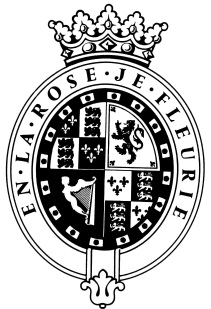 GOODWOODThe RoleThe Estate Plumber will be part of the Repairs and Maintenance (R&M) Department and report to the Senior Plumbing & Heating Engineer.About usAt Goodwood, we celebrate our 300 year history as a quintessentially English Estate, in modern and authentic ways delivering extraordinary and engaging experiences.  Our setting, 12,000 acres of West Sussex countryside and our story both play significant roles in Goodwood’s success.  What really sets us apart is our people.  It is their passion, enthusiasm and belief in the many things we do that makes us the unique, luxury brand we are.Passionate PeopleIt takes a certain sort of person to flourish in such a fast-paced, multi-dimensional environment like Goodwood.  We look for talented, self-motivated and enthusiastic individuals who will be able to share our passion for providing the “world’s leading luxury experience.”Our ValuesThe Real Thing	       Derring-Do 	  Obsession for Perfection    Sheer Love of LifePurpose of the roleWorking under instruction of the Senior Plumbing & Heating Engineer, responsible for ensuring the Estate’s heating and water infrastructure are maintained in good, safe and efficient working order and is fully compliant with all relevant regulations and codes of practice. Key responsibilitiesDevelop and maintain positive working relationships with all customers;Maintain a wide range of heating and water systems and distribution networks across the Estate;Carry out alterations and extensions to existing plumbing infrastructure on domestic, commercial and industrial installations and contribute to property refurbishments;Carry out the servicing, repair and replacement of central heating oil and gas fired boilers, across the commercial, industrial and residential property portfolio;Assist in the distribution, connection, removal and storage of water and waste pipe work to temporary structures;Liaise closely and communicate thoroughly with the R&M administration team and other customers / colleagues to keep them informed of job progress / completion to assist in Departmental communication.Assist with the management of the Legionella Management Programme;To become familiar with and follow the Water Safety Plan for Goodwood’s Private Water Supply;Assist with the sampling and monitoring carried out by Chichester District Council on behalf of the Drinking Water Inspectorate;Carry out any other relevant duties as requested.Qualities you will possessPassion for what you doPositive and friendly with a “can do attitude”Attention to detail Ability to prioritise and organiseProactiveTake responsibility for yourselfConfident to make decisions and to stand by themGood negotiation and influencing skillsExcellent communicatorA sense of fun!What do you need to be successful? Broad experience as a plumber covering domestic, commercial and industrial heating and water systems;Oftec qualified preferred, but training will be given to the right candidate;Gas Safe registered;Experience of working in a live hospitality venue (hotels, members clubs) preferred;Experience of working in residential properties preferred;Experience of working on commercial biomass systems preferred;You must be willing to participate in a 24/7 on-call rota with the other team members, for which an additional allowance is paid together with call-out payments if called to site.Always inspired by Goodwood’s heritageDaring to surprise and delightStriving to do things even betterSharing our infectious enthusiasm